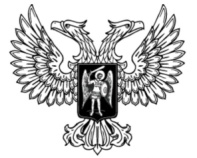 ДонецкАЯ НароднАЯ РеспубликАЗАКОНО ВНЕСЕНИИ ИЗМЕНЕНИЯ В СТАТЬЮ 6 ЗАКОНА ДОНЕЦКОЙ НАРОДНОЙ РЕСПУБЛИКИ «О ДОРОЖНОМ ФОНДЕ ДОНЕЦКОЙ НАРОДНОЙ РЕСПУБЛИКИ»Принят Постановлением Народного Совета 21 марта 2024 годаСтатья 1Внести в статью 6 Закона Донецкой Народной Республики 
от 21 июля 2023 года № 465-IIНС «О дорожном фонде Донецкой Народной Республики» (опубликован на официальном сайте Главы Донецкой Народной Республики 27 июля 2023 года) изменение, изложив ее в следующей 
редакции:«Статья 6Настоящий Закон вступает в силу с 1 апреля 2024 года и 
распространяет свое действие на правоотношения, возникшие 
с 1 января 2024 года.».Статья 2Настоящий Закон вступает в силу со дня его официального опубликования.ГлаваДонецкой Народной Республики					Д.В. Пушилинг. Донецк28 марта 2024 года№ 68-РЗ